Comune di POLICORO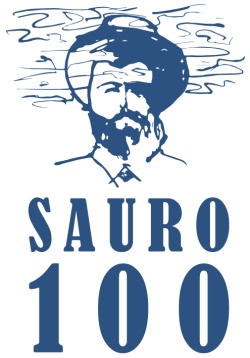 All’attenzione del Sindaco Ammiraglio Enrico MASCIAsindaco@policoro.gov.itAssessore Valentina CELSIv.celsi@policoro.gov.itE, per conoscenza:Amm. Div. (r) Filippo CASAMASSIMALEGA NAVALE ITALIANASezione di POLICOROpolicoro@leganavale.itCrotone, 26 gennaio 2018Oggetto: Progetto « SAURO 100 - Un viaggio in barca a vela per 100 porti per 100 anni di storia ». Sosta nel porto di Policoro dal 13 al 15 febbraio 2018. Il sottoscritto Ammiraglio Romano Sauro, già Commissario straordinario della Lega Navale Italiana, ha realizzato il progetto «SAURO 100 – Un viaggio in barca a vela per 100 porti per 100 anni di storia», il cui programma si inquadra nell’ambito delle commemorazioni organizzate a livello nazionale per ricordare sia il centenario della Prima guerra mondiale (1915-18) sia la ricorrenza dei 100 anni dalla morte dell’eroe nazionale tenente di vascello Nazario Sauro (10 agosto 1916 – 10 agosto 2016). Il viaggio prevede di interessare tutte le regioni costiere italiane, in una navigazione lunga due anni e più di 4000 miglia che, iniziato da Sanremo a ottobre 2016, interesserà 100 porti italiani, toccando anche 20 porti esteri in Albania, Montenegro, Croazia e Slovenia, tra cui Capodistria, città natale di Sauro. L’obiettivo è quello di raggiungere Trieste l’11 ottobre 2018, in concomitanza con le manifestazioni legate alla 50^ edizione della regata internazionale Barcolana. Per il trasferimento via mare viene utilizzata una imbarcazione a vela di 9 metri – denominata Galiola III – di mia proprietà. L’equipaggio, a esclusione del sottoscritto, cambierà in ogni porto, essendo possibile, per chiunque lo desiderasse, anche studenti in Alternanza Scuola-Lavoro, potersi prenotare e imbarcare per qualche tragitto.Tra i cento porti italiani, è stata scelta anche la città di Policoro, di fatto unico porto della Basilicata che sarà toccato dal giro d’Italia di SAURO100 e dove la mia barca sosterà dal 13 al 15 febbraio 2018.In ogni porto/città che tocco vengono organizzate due o più eventi/manifestazioni culturali: - incontri con le scolaresche (fino ad ora ho incontrato più di 20 mila studenti, dalle elementari alle superiori), in cui intrattengo i giovani sul tema “La Grande Guerra sul mare” raccontata attraverso la storia del marinaio Nazario Sauro;- incontri con Comunità terapeutiche di recupero per ragazzi in difficoltà e con giovani detenuti. (nella fattispecie, il 10 agosto 2017, ho incontrato nel Carcere minorile Malaspina di Palermo alcuni giovani detenuti parlando loro del progetto, di Nazario Sauro e dei valori di libertà, giustizia, impegno, solidarietà e fedeltà);- presentazione libro “Nazario Sauro. Storia di un marinaio”, scritto con mio figlio Francesco, di cui ho curato recentemente un’edizione speciale in occasione del centenario della morte di Nazario Sauro (edizione settembre 2017). Il ricavato della vendita del libro (diritti d’autore) è devoluto all’Associazione Peter Pan Onlus di Roma che si occupa di bambini malati di cancro e sostegno/accoglienza alle loro famiglie.Tra gli scopi e gli obiettivi principali del progetto – autofinanziato da Romano Sauro promotore e responsabile unico dell’iniziativa – figurano (maggiori dettagli in allegato):Promuovere il recupero di storie, racconti e luoghi della memoria, che ben si inquadrano nel processo di costruzione dell’identità europea e della nostra storia nazionale.Comunicare le sensazioni e il coinvolgimento famigliare che hanno portato il relatore ad approfondire la figura di Nazario Sauro – suo nonno paterno – attraverso ricerche effettuate in musei, biblioteche e nell’archivio di famiglia.Comunicare e far riflettere su quei valori fondamentali di solidarietà, impegno, libertà, giustizia che caratterizzarono la vita, le azioni e la figura di Nazario Sauro.Far conoscere lo sport e quello nautico, in particolare, a partire dal contesto specifico legato alla Prima guerra mondiale al fine, più in generale, di diffondere la cultura del mare e dello sport tra le nuove generazioni.Far comprendere come la “Storia siamo noi” e che si può partire dalle esperienze famigliari per approfondire e farci amare la storia.Trasmettere ai giovani l’amore per il mare e far loro comprendere che dal mare possono trarre occasioni di arricchimento etico, morale e culturale e a considerarlo come punto di incontro di popoli, culture e religioni diverse, capace di favorire i valori di solidarietà e integrazione sociale ad esso correlati.Il progetto ha ottenuto il patrocinio della Presidenza del Consiglio dei Ministri, della Marina Militare Italiana, della Lega Navale Italiana, dell’Associazione Nazionale Marinai d’Italia, della Società Italiana di Storia dello Sport, della RAI Radio Televisione Italiana e del quotidiano Avvenire. Ha ricevuto a Pozzallo, il 29 luglio 2017, il premio Trofeo del Mare 2017 - Uomini e Mare.Per quanto sopra, considerato il valore morale, sociale, culturale e sportivo che persegue il progetto in parola, si richiede di valutare la possibilità di:   -  sostenere il progetto SAURO100 in modo da garantire da parte dell’Amministrazione Comunale una copertura mediatica al progetto e agli scopi e obiettivi che si pone;-  agevolare/sostenere la presentazione del libro presso locale/area pubblica cittadina, possibilmente nella giornata del 13 febbraio (il mio arrivo, provenendo da Corigliano, è previsto per le 16,00 circa) oppure del 14.A Policoro ho avviato da tempo contatti con la locale sezione della Lega Navale Italiana e con il Liceo Enrico Fermi ove è previsto, nell’ambito del 50° anniversario della sua costituzione, vada a tenere la conferenza “Nazario Sauro e la Grande Guerra sul mare” nella mattina del 15 febbraio a vantaggio degli studenti dell’indirizzo Nautico.Nel rimanere a disposizione per ogni informazione/approfondimento ritenuti necessari, si ringrazia sin d'ora per l’attenzione che si vorrà dare all’iniziativa.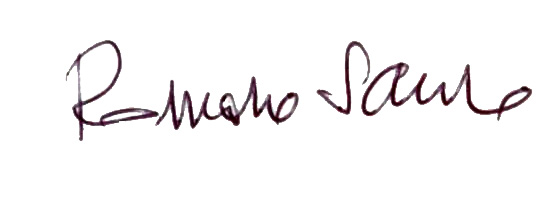 ^^^^^^^^^^^^^^^^^^^^^^^^^^^^^^^Ammiraglio Romano SAUROVia Renato Fucini 4800137 ROMAcell. 3338979035	sauro100.itsauro.cento@gmail.comwww.facebook.com/SAURO100/